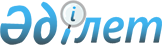 О создании рабочей группы для выработки предложений по проекту Закона Республики Казахстан "О внесении изменений и дополнений в некоторые законодательные акты Республики Казахстан по вопросам недропользования"Распоряжение Премьер-Министра Республики Казахстан от 2 октября 2013 года № 161-р      В целях выработки предложений по проекту Закона Республики Казахстан «О внесении изменений и дополнений в некоторые законодательные акты Республики Казахстан по вопросам недропользования»:



      1. Создать рабочую группу в следующем составе:Исекешев                    - Заместитель Премьер-Министра Республики

Aceт Орентаевич               Казахстан - Министр индустрии и новых

                              технологий Республики Казахстан,

                              руководительСауранбаев                  - вице-министр индустрии и новых

Нурлан Ермекович              технологий Республики Казахстан,

                              заместитель руководителяТоктабаев                   - директор Департамента недропользования

Тимур Серикович               Министерства индустрии и новых

                              технологий Республики Казахстан,

                              секретарьСафинов                     - ответственный секретарь Министерства

Канатбек Бейсенбекович        нефти и газа Республики КазахстанЖумангарин                  - вице-министр регионального развития

Серик Макашевич               Республики КазахстанАлдашев                     - директор Департамента контрактов на

Рустем Агибаевич              недропользование и соглашений о разделе

                              продукции Министерства нефти и газа

                              Республики КазахстанМукушов                     - директор Департамента юридической

Ардак Жумагулович             службы Министерства нефти и газа

                              Республики КазахстанИсенова                     - руководитель управления развития

Динара Олжабаевна             инфраструктуры и экологии Департамента

                              развития отраслевой экономики

                              Министерства экономики и бюджетного

                              планирования Республики КазахстанКашкумбаева                 - руководитель управления экологического

Данагуль Абдимухтаровна       законодательства и законодательства в

                              области хозяйственной деятельности

                              Министерства юстиции Республики

                              КазахстанКоспанова                   - руководитель управления экспертизы

Алия Самбетовна               контрактов на недропользование

                              Департамента налоговой и таможенной

                              политики Министерства экономики и

                              бюджетного планирования

                              Республики КазахстанМантаева                    - руководитель управления анализа и

Асем Ботаевна                 развития недропользования Департамента

                              недропользования Министерства индустрии

                              и новых технологий Республики КазахстанТоребеков                   - руководитель управления

Талгат Исмаилович             государственного экологического

                              контроля Комитета экологического

                              регулирования и контроля Министерства

                              охраны окружающей среды

                              Республики КазахстанЖанасаев                    - сотрудник Комитета национальной

Серик Булатович               безопасности Республики Казахстан

                              (по согласованию)Сагатов                     - начальник отдела по надзору за

Аманкалий Аманжанович         применением природоохранного

                              законодательства Департамента по

                              надзору за законностью в

                              социально-экономической сфере

                              Генеральной прокуратуры Республики

                              Казахстан (по согласованию)Курманов                    - старший прокурор отдела по надзору за

Бауржан Серикович             применением природоохранного

                              законодательства Департамента по

                              надзору за законностью в социально-

                              экономической сфере Генеральной

                              прокуратуры (по согласованию)Рахметова                   - главный эксперт специализированного

Айгерм Мухаметкалиевна        управления Налогового комитета

                              Министерства финансов Республики

                              КазахстанСадыков                     - главный эксперт специализированного

Шакен Шарипович               управления Налогового комитета

                              Министерства финансов Республики

                              КазахстанМукашева                    - главный научный работник, доктор

Анар Абайхановна              юридических наук, профессор отдела

                              гражданского и гражданско-

                              процессуального законодательства и

                              исполнительного производства

                              государственного учреждения «Институт

                              законодательства Республики Казахстан»Журсунов                    - исполнительный директор объединения

Рустам Манарбекович           юридических лиц «Казахстанская

                              ассоциация организаций нефтегазового и

                              энергетического комплекса Kazenergy»

                              (по согласованию)Мукаев                      - директор юридического департамента

Нурлан Шамсудинович           объединения юридических лиц

                              «Казахстанская ассоциация организаций

                              нефтегазового и энергетического

                              комплекса Kazenergy» (по согласованию)Закариянов                  - директор департамента недропользования

Ербол Кызайбаевич             и местного содержания объединения

                              юридических лиц «Республиканская

                              ассоциация горнодобывающих и

                              горнометаллургических предприятий»

                              (по согласованию)Малгаждарова                - директор юридического департамента

Бибигуль Толепбергеновна      объединения юридических лиц

                              «Республиканская ассоциация

                              горнодобывающих и горно-металлургических

                              предприятий» (по согласованию)Больгерт                    - заместитель исполнительного директора

Евгений Андреевич             объединения юридических лиц

                              «Республиканская ассоциация

                              горнодобывающих и горнометаллургических

                              предприятий» (по согласованию).      2. Рабочей группе в срок до 15 октября 2013 года выработать и внести в Правительство Республики Казахстан предложения к проекту Закона Республики Казахстан «О внесении изменений и дополнений в некоторые законодательные акты Республики Казахстан по вопросам недропользования».

      3. Контроль за исполнением настоящего распоряжения возложить на Заместителя Премьер-Министра Республики Казахстан - Министра индустрии и новых технологий Республики Казахстан Исекешева А.О.      Премьер-Министр                            С. Ахметов
					© 2012. РГП на ПХВ «Институт законодательства и правовой информации Республики Казахстан» Министерства юстиции Республики Казахстан
				